                     Powiatowy Urząd Pracy w Wieruszowie                                                             ul. L. Waryńskiego 15, 98-400 Wieruszów                                        tel.627841553 fax: 062 7841149    e-mail: lowe@praca.gov.pl                                     
Szanowni Państwo !      Celem ankiety jest uzyskanie  informacji dotyczących perspektyw  rozwoju firm i instytucji, zdiagnozowanie  planów zatrudnieniowych i potrzeb szkoleniowych, oraz określenie  zakresu współpracy z Powiatowym Urzędem Pracy w Wieruszowie. Wypełnienie ankiety nie stanowi zobowiązania do zatrudnienia osób bezrobotnych, dane zawarte w ankiecie zostaną wykorzystane do efektywniejszej współpracy dotyczącej organizacji usług i instrumentów rynku pracy oraz do przeprowadzenia analizy lokalnego rynku pracy.ANKIETA DLA PRACODAWCÓW I PRZEDSIĘBIORCÓWI. Dane firmy II. Rodzaj prowadzonej działalności :………………………………………………………………………………………………………………………..……………………………………………………………………………………………………………………………………………………………………………….III. Zatrudnienie 1.Liczba zatrudnionych ogółem ………………………………….. w tym kobiet ……………………………………  .2.Czy planują państwo zwiększyć zatrudnienie w roku 2023?   TAK - proszę podać ile osób  ………………………                           NIE 3. Proszę wymienić w jakich  zawodach najchętniej zatrudniliby Państwo osoby  bezrobotne ...……………………………..………………………………………………………………………………………………………………………………………………………………………………..………………………………………………………………………………………………………………………………………………………………………………..4.Czy  planują Państwo redukcję  zatrudnienia w roku 2023?  TAK –proszę podać  liczbę  osób ………………………..                   NIE IV. Współpraca z urzędem pracy 1.Czy korzystali Państwo z usług  pośrednictwa pracy lub  form wsparcia (staże , prace interwencyjne, refundacji kosztów wyposażenia/doposażenia stanowiska pracy dla skierowanego bezrobotnego, roboty publiczne, szkolenia) świadczonych przez urząd pracy ?   TAK           NIE 2. Którymi z poniższych form wsparcia są Państwo zainteresowani ?V. Proszę wskazać  bariery utrudniające tworzenie nowych miejsc pracy  brak kandydatów o wymaganych kwalifikacjach  wysokie koszty pracy (ZUS, podatki itp.) niekorzystna sytuacja gospodarcza  brak środków finansowych  brak barier Dziękujemy Państwu za wypełnienie  ankiety i współpracęAnkieta jest dostępna w formie elektronicznej na stronie Powiatowego Urzędu Pracy –www.pup.wieruszow.pl .Prosimy o wypełnienie i przesłanie ankiety  na adres e-mail: lowe@praca.gov.pl  Pełna nazwa firmy Adres Osoba do kontaktu NIP  Regon Telefon/fakse-mailStrona internetowa Lp.Forma wsparcia Właściwe zaznaczyć Liczba osób 1Staż (staż oznacza nabywanie przez bezrobotnego umiejętności praktycznych do wykonywania pracy przez wykonywanie zadań w miejscu pracy bez nawiązania stosunku pracy z pracodawcą).2Szkolenia/kursy zawodowe dla przyszłych pracowników (dot. bezrobotnych  zarejestrowanych w urzędzie pracy )-w jakim zakresie :………………:……………………………………....................…………………………………………………………………………………………..Szkolenia/kursy z KFS  dla pracujących ( dot. pracowników zatrudnionych na umowę o pracę )-w jakim zakresie:……………………………………………………………………..………………………………………………………………………….........................……………………………………………………………………………………………3Pośrednictwo pracy
(zgłaszanie ofert pracy niesubsydiowanej , dobór osób bezrobotnych i poszukujących pracy do zgłoszonych ofert  pracy).4Poradnictwo zawodowe
(pomoc w doborze kandydatów do pracy spośród bezrobotnych i poszukujących pracy, w wspieraniu rozwoju zawodowego pracodawcy i jego pracowników przez udzielanie porad  zawodowych).5Refundacja kosztów wyposażenia/doposażenia stanowiska pracy dla skierowanego bezrobotnego.  6Organizacja prac interwencyjnych
(polegają na refundacji przez urząd pracy części kosztów poniesionych na wynagrodzenia i składki na ubezpieczenie społeczne zatrudnionych przez pracodawcę bezrobotnych).7Organizacja robót publicznych
(jest to zatrudnienie bezrobotnego przy wykonywaniu prac organizowanych przez gminy oraz organizacje pozarządowe statutowo zajmujące się problematyką: ochrony środowiska, kultury, oświaty, kultury fizycznej i turystyki, opieki zdrowotnej, bezrobocia oraz pomocy społecznej, a także spółki wodne i ich związki).8Inną (jaką?)……………………………………………………………………………………………………………………………9Nie jestem  zainteresowany korzystaniem ze wsparcia 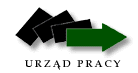 